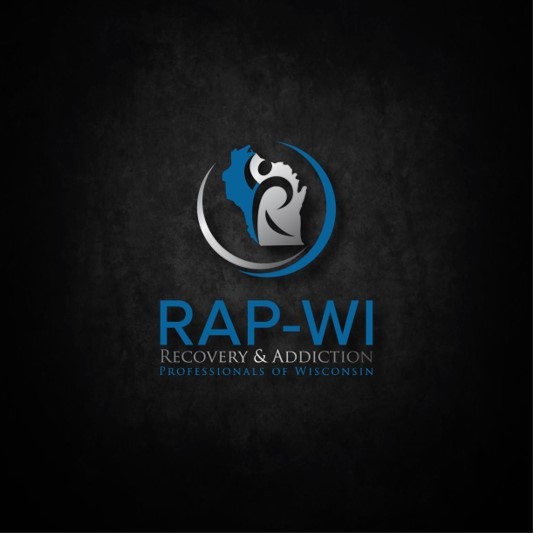 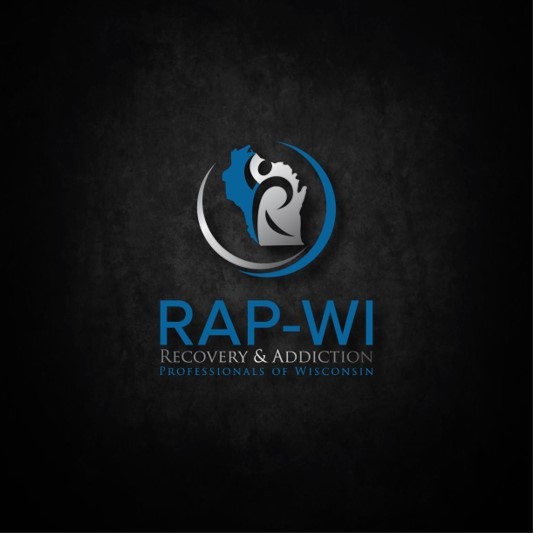 Golf Event Sponsorship FormThank you for your interest in being a sponsor for our event. We are very thankful to have such great members of our community. This sponsorship category provides funds to support operations and overall event success. With this type of sponsorship, lunch is provided, you are offered a free resources table at the event, and you will receive an attendee package.Please attach payment to this registration form, event sponsorship is $200.00. If you prefer not to send your payment, please indicate that we should call you for payment.________												Visa		Mastercard		American Express		DiscoverCardholder Name (as it appears on card): ____________________________________________Cardholder billing address: _______________________________________________________City: _______________________	State: _______________ Zip: _______________________Credit Card Number: ____________________________________________________________Expiration Date: (MM/YY): ___________________	CCV Security Code: ____________I, the undersigned agree to all conditions set forth in this credit card authorization.Signature of Cardholder: ______________________________________   Date: ___________Office Use:												Date received:		 Company Name:Contact Person:Contact Email:Contact Phone:(             )